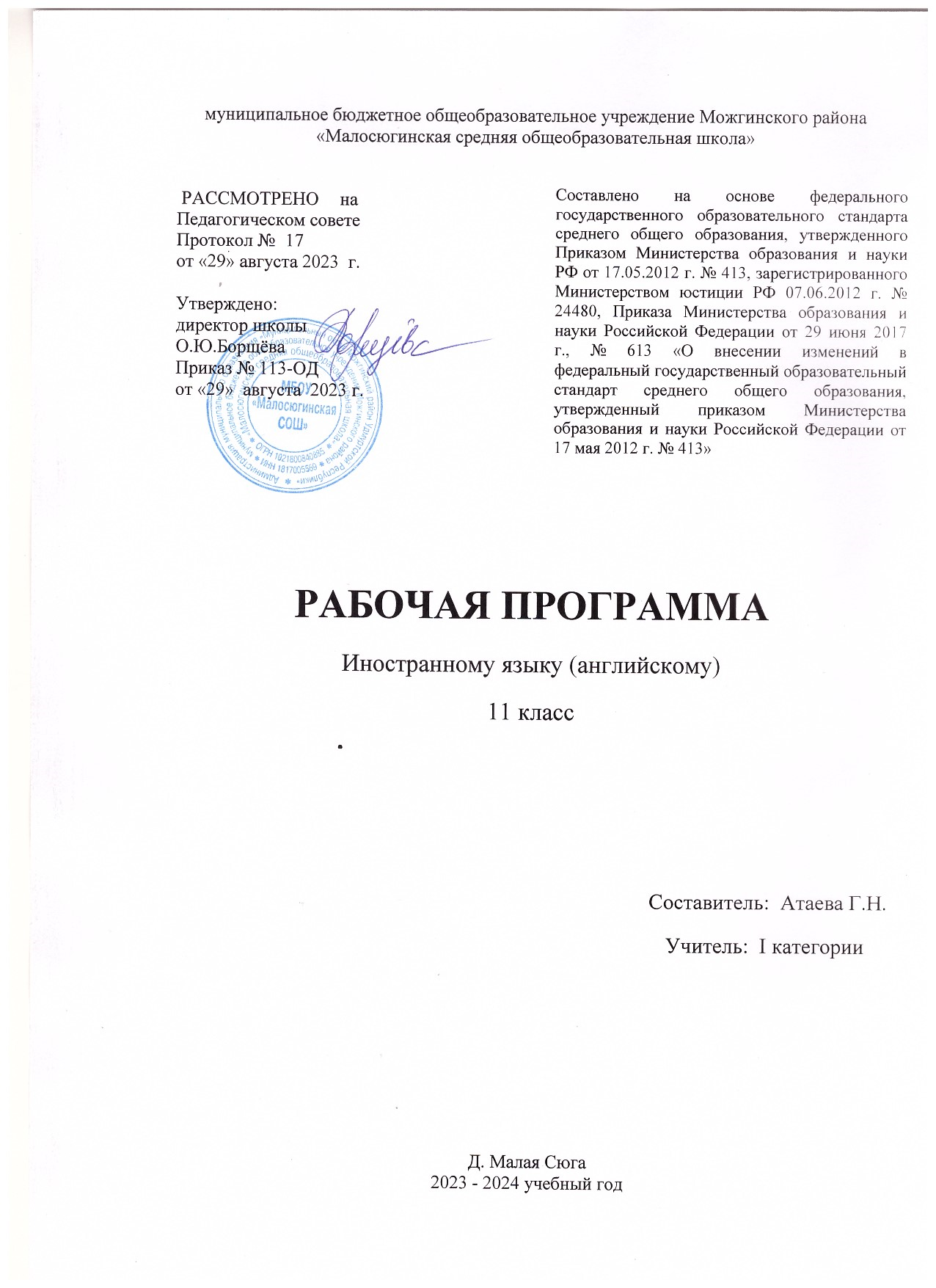 ПЛАНИРУЕМЫЕ РЕЗУЛЬТАТЫ ОСВОЕНИЯ УЧЕБНОГО ПРЕДМЕТАЛичностные результатыЛичностными результатами освоения выпускниками средней (полной) школы программы базового уровня по английскому языку являются:1) чувство гордости за свою Родину, российский народ и историю России, осознание своей этнической и национальной принадлежности; сформированность ценностей многонационального российского общества; становление гуманистических и демократических ценностных ориентаций;сформированность целостного, социально ориентированного взгляда на мир в его органичном единстве и разнообразии природы, народов, культур и религий;2) уважительное отношение к иному мнению, истории и культуре других народов;овладение навыками адаптации в динамично изменяющемся и развивающемся мире;мотивированность учебной деятельности, развитие самостоятельности и личной ответственности за свои поступки, в том числе в информационной деятельности, на основе представлений о нравственных нормах, социальной справедливости и свободе;3) осознание иностранного языка как средства международного межкультурного общения, сближающего людей, обеспечивающего дружеские контакты и деловое взаимодействие, расширяющего познавательные возможности, востребованность и мобильность человека в современном мире;4) сформированность представлений о мире, как о многоязычном, поликультурном, разнообразном и вместе с тем едином сообществе, открытом для дружбы, взаимопонимания, толерантности и уважения людей друг к другу;5) расширение словарного запаса, способность к продуцированию текстов разных жанровМетапредметные результатыМетапредметными результатами изучения курса «Английский язык» являются:1) способность принимать и сохранять цели и задачи учебной деятельности, выбирать средства ее осуществления;2) способность решать проблемы творческого и поискового характера;умения планировать, контролировать и оценивать учебные действия в соответствии с поставленной задачей и условиями ее реализации; определять наиболее эффективные способы достижения результата;3) понимание причины успеха/неуспеха учебной деятельности и способность конструктивно действовать даже в ситуациях неуспеха;4) овладение навыками смыслового чтения текстов различных стилей и жанров в соответствии с целями и задачами; умения строить речевое высказывание в соответствии с задачами коммуникации и составлять тексты в устной и письменной формах;5) готовность слушать собеседника и вести диалог; готовность признавать возможность существования различных точек зрения и права каждого иметь свою; излагать свое мнение и аргументировать свою точку зрения и оценку событий;6) определение общей цели и путей ее достижения; умение договариваться о распределении функций и ролей в совместной деятельности; осуществлять взаимный контроль в совместной деятельности, адекватно оценивать собственное поведение и поведение окружающих;готовность конструктивно разрешать конфликты посредством учета интересов сторон и сотрудничества;умение работать в материальной и информационной среде начального общего образования (в том числе с учебными моделями) в соответствии с содержанием конкретного учебного предмета.развитие социальных умений школьника, необходимых для общения как на родном, так и иностранном языке в пределах доступных и соответствующих возрасту речевых ситуаций, коммуникативных потребностей ребёнка и его языковых способностей;формирование общего кругозора школьников с постепенным развитием и усложнением языковой картины окружающего их мира, отражающей явления природы, межличностные отношения, учебную и трудовую деятельность, сферу искусства и культуры;усвоение общеучебных умений и универсальных познавательных действий, к которым относится извлечение информации из материалов на печатных и электронных носителях, преобразование информации из графической формы в текстовую, использование справочной литературы и словарей, поиск информации с использованием ИКТ, индивидуальный поиск решения, парное и групповое взаимодействие в познавательных целях, преобразование информации в целях понимания, коммуникация информации;сохранение познавательной цели при выполнении учебных заданий с компонентами учебно-познавательного комплекта и перенос сформированных умений, а также универсальных познавательных действий на новые учебные ситуации.7) владение языковыми средствами: умение ясно, логично и точно излагать свою точку зрения, использовать языковые средства, адекватные обсуждаемой проблеме, представлять результаты исследования, включая составление текста и презентации материалов с использованием информационных и коммуникационных технологий, участвовать в дискуссии.Предметные результатыВ результате изучения учебного предмета «Иностранный язык» (английский) на уровне среднего общего образования:Выпускник на базовом уровне научится:Коммуникативные уменияГоворение, диалогическая речьвести диалог/полилог в ситуациях неофициального общения в рамках изученной тематики;при помощи разнообразных языковых средств без подготовки инициировать, поддерживать и заканчивать беседу на темы, включенные в раздел «Предметное содержание речи»;выражать и аргументировать личную точку зрения;запрашивать информацию и обмениваться информацией в пределах изученной тематики;обращаться за разъяснениями, уточняя интересующую информацию. Говорение, монологическая речьформулировать несложные связные высказывания с использованием основных коммуникативных типов речи (описание, повествование, рассуждение, характеристика) в рамках тем, включенных в раздел «Предметное содержание речи»;передавать основное содержание прочитанного/
увиденного/услышанного;давать краткие описания и/или комментарии с опорой на нелинейный текст (таблицы, графики);строить высказывание на основе изображения с опорой или без опоры на ключевые слова/план/вопросы. Аудированиепонимать основное содержание несложных аутентичных аудиотекстов различных стилей и жанров монологического и диалогического характера в рамках изученной тематики с четким нормативным произношением;понимать запрашиваемой информации из несложных аутентичных аудиотекстов различных жанров монологического и диалогического характера в рамках изученной тематики, характеризующихся четким нормативным произношением.Чтениечитать и понимать несложные аутентичные тексты различных стилей и жанров, используя основные виды чтения (ознакомительное, изучающее, поисковое/просмотровое) в зависимости от коммуникативной задачи;отделять в несложных аутентичных текстах различных стилей и жанров главную информацию от второстепенной, выявлять наиболее значимые факты. Письмописать несложные связные тексты по изученной тематике;писать личное (электронное) письмо, заполнять анкету, письменно излагать сведения о себе в форме, принятой в стране/странах изучаемого языка;письменно выражать свою точку зрения в рамках тем, включенных в раздел «Предметное содержание речи», в форме рассуждения, приводя аргументы и примеры.Языковые навыкиОрфография и пунктуациявладеть орфографическими навыками в рамках тем, включенных в раздел «Предметное содержание речи»;расставлять в тексте знаки препинания в соответствии с нормами пунктуации.Фонетическая сторона речивладеть слухопроизносительными навыками в рамках тем, включенных в раздел «Предметное содержание речи»;владеть навыками ритмико-интонационного оформления речи в зависимости от коммуникативной ситуации.Лексическая сторона речираспознавать и употреблять в речи лексические единицы в рамках тем, включенных в раздел «Предметное содержание речи»;распознавать и употреблять в речи наиболее распространенные фразовые глаголы;определять принадлежность слов к частям речи по аффиксам;догадываться о значении отдельных слов на основе сходства с родным языком, по словообразовательным элементам и контексту;распознавать и употреблять различные средства связи в тексте для обеспечения его целостности (firstly, to begin with, however, as for me, finally, at last, etc.).Грамматическая сторона речиоперировать в процессе устного и письменного общения основными синтактическими конструкциями в соответствии с коммуникативной задачей;употреблять в речи различные коммуникативные типы предложений: утвердительные, вопросительные (общий, специальный, альтернативный, разделительный вопросы), отрицательные, побудительные (в утвердительной и отрицательной формах);употреблять в речи распространенные и нераспространенные простые предложения, в том числе с несколькими обстоятельствами, следующими в определенном порядке (We moved to a new house last year);употреблять в речи сложноподчиненные предложения с союзами и союзными словами what, when, why, which, that, who, if, because, that’s why, that, so, for, since, during, so that, unless;употреблять в речи сложносочиненные предложения с сочинительными союзами and, but, or;употреблять в речи условные предложения реального (Conditional I – If I see Jim, I’ll invite him to our school party) и нереального характера (Conditional II – If I were you, I would start learning French);употреблять в речи предложения с конструкцией I wish (I wish I had my own room);употреблять в речи предложения с конструкцией so/such (I was so busy that I forgot to phone my parents);употреблять в речи конструкции с герундием: to love / hate doing something; stop talking;употреблять в речи конструкции с инфинитивом: want to do, learn to speak;употреблять в речи инфинитив цели (I called to cancel our lesson);употреблять в речи конструкцию it takes me … to do something;использовать косвенную речь;использовать в речи глаголы в наиболее употребляемых временных формах: Present Simple, Present Continuous, Future Simple, Past Simple, Past Continuous, Present Perfect, Present Perfect Continuous, Past Perfect;употреблять в речи страдательный залог в формах наиболее используемых времен: Present Simple, Present Continuous, Past Simple, Present Perfect;употреблять в речи различные грамматические средства для выражения будущего времени – to be going to, Present Continuous; Present Simple;употреблять в речи модальные глаголы и их эквиваленты (may, can/be able to, must/have to/should; need, shall, could, might, would);согласовывать времена в рамках сложного предложения в плане настоящего и прошлого;употреблять в речи имена существительные в единственном числе и во множественном числе, образованные по правилу, и исключения;употреблять в речи определенный/неопределенный/нулевой артикль;употреблять в речи личные, притяжательные, указательные, неопределенные, относительные, вопросительные местоимения;употреблять в речи имена прилагательные в положительной, сравнительной и превосходной степенях, образованные по правилу, и исключения;употреблять в речи наречия в положительной, сравнительной и превосходной степенях, а также наречия, выражающие количество (many / much, few / a few, little / a little) и наречия, выражающие время;употреблять предлоги, выражающие направление движения, время и место действия.Выпускник на базовом уровне получит возможность научиться:Коммуникативные уменияГоворение, диалогическая речьвести диалог/полилог в ситуациях официального общения в рамках изученной тематики; кратко комментировать точку зрения другого человека;проводить подготовленное интервью, проверяя и получая подтверждение какой-либо информации;обмениваться информацией, проверять и подтверждать собранную фактическую информацию.Говорение, монологическая речьрезюмировать прослушанный/прочитанный текст;обобщать информацию на основе прочитанного/прослушанного текста.Аудированиеполно и точно воспринимать информацию в распространенных коммуникативных ситуациях;обобщать прослушанную информацию и выявлять факты в соответствии с поставленной задачей/вопросом.Чтениечитать и понимать несложные аутентичные тексты различных стилей и жанров и отвечать на ряд уточняющих вопросов.Письмописать краткий отзыв на фильм, книгу или пьесу.Языковые навыкиФонетическая сторона речипроизносить звуки английского языка четко, естественным произношением, не допуская ярко выраженного акцента.Орфография и пунктуациявладеть орфографическими навыками;расставлять в тексте знаки препинания в соответствии с нормами пунктуации.Лексическая сторона речииспользовать фразовые глаголы по широкому спектру тем, уместно употребляя их в соответствии со стилем речи;узнавать и использовать в речи устойчивые выражения и фразы (collocations).Грамматическая сторона речииспользовать в речи модальные глаголы для выражения возможности или вероятности в прошедшем времени (could + have done; might + have done);употреблять в речи структуру have/get + something + Participle II (causative form) как эквивалент страдательного залога;употреблять в речи эмфатические конструкции типа It’s him who… It’s time you did smth;употреблять в речи все формы страдательного залога;употреблять в речи времена Past Perfect и Past Perfect Continuous;употреблять в речи условные предложения нереального характера (Conditional III);употреблять в речи структуру to be/get + used to + verb;употреблять в речи структуру used to / would + verb для обозначения регулярных действий в прошлом;употреблять в речи предложения с конструкциями as … as; not so … as; either … or; neither … nor;использовать широкий спектр союзов для выражения противопоставления и различия в сложных предложениях.СОДЕРЖАНИЕ УЧЕБНОГО ПРЕДМЕТАПРЕДМЕТНОЕ СОДЕРЖАНИЕ РЕЧИШкольники учатся общаться в ситуациях социально-бытовой, учебно-трудовой и социально-культурной сфер общения в рамках следующей тематики:Повседневная жизнь. Домашние обязанности. Доход семьи. Жилищные и бытовые условия проживания в городской квартире или в доме/коттедже в сельской местности. Общение в семье и в школе. Общение с друзьями и знакомыми.Здоровье и забота о нем. Самочувствие, медицинские услуги.Молодежь в современном обществе. Досуг молодежи: посещение кружков, спортивных секций и клубов по интересам.Страна/страны изучаемого языка, их культурные достопримечательности.Путешествие по своей стране и за рубежом, его планирование и организация, места   и условия проживания туристов, осмотр достопримечательностей.Природа и экология, научно-технический прогресс.Современный мир профессий. Возможности продолжения образования в высшей школе. Проблемы выбора будущей сферы трудовой и профессиональной деятельности, профессии, планы на ближайшее будущее.Языки международного общения и их роль при выборе профессии в современном мире.УЧЕБНОЕ СОДЕРЖАНИЕ     Обучение иностранному языку рассматривается как одно из приоритетных направлений современного школьного образования. Специфика иностранного языка как учебного предмета заключается в его интегративном характере, а также в том, что он выступает и как цель, и как средство обучения. В рамках изучения предмета «Иностранный язык»  могут быть реализованы самые разнообразные межпредметные связи.      Изучение иностранного языка на базовом и углубленном уровнях среднего (полного) общего образования обеспечивает достижение следующих целей:дальнейшее развитие иноязычной коммуникативной компетенции;развитие способности и готовности к самостоятельному изучению иностранного языка, дальнейшему самообразованию с его помощью, использованию иностранного языка в других областях знаний.      Иноязычная коммуникативная компетенция предусматривает развитие языковых навыков (грамматика, лексика, фонетика и орфография) и коммуникативных умений в основных видах речевой деятельности: говорении, аудировании, чтении и письме. Предметное содержание речи содержит лексические темы для общения в различных коммуникативных ситуациях.      Освоение учебного предмета «Иностранный язык» на базовом уровне направлено на достижение обучающимися порогового уровня иноязычной коммуникативной компетенции в соответствии с требованиями к предметным результатам ФГОС СОО, достижение которых позволяет выпускникам самостоятельно общаться в устной и письменной формах как с носителями изучаемого иностранного языка, так и с представителями других стран, использующими данный язык как средство коммуникации, и в соответствии с «Общеевропейскими компетенциями владения иностранным языком».       Пороговый уровень, которого достигает выпускник, освоивший программу предметов «Иностранный язык» (базовый уровень), соответствует уровню B1 по шкале «Общеевропейских компетенций владения иностранным языком». Коммуникативные умения ГоворениеДиалогическая речьСовершенствование диалогической речи в рамках изучаемого предметного содержания речи в ситуациях официального и неофициального общения. Умение без подготовки инициировать, поддерживать и заканчивать беседу на темы, включенные в раздел «Предметное содержание речи». Умение выражать и аргументировать личную точку зрения, давать оценку. Умение запрашивать информацию в пределах изученной тематики. Умение обращаться за разъяснениями и уточнять необходимую информацию. Типы текстов: интервью, обмен мнениями, дискуссия. Диалог/полилог в ситуациях официального общения, краткий комментарий точки зрения другого человека. Интервью. Обмен, проверка и подтверждение собранной фактической информации.Монологическая речьСовершенствование умения формулировать несложные связные высказывания в рамках тем, включенных в раздел «Предметное содержание речи». Использование основных коммуникативных типов речи (описание, повествование, рассуждение, характеристика). Умение передавать основное содержание текстов. Умение кратко высказываться с опорой на нелинейный текст (таблицы, диаграммы, расписание и т.п.). Умение описывать изображение без опоры и с опорой на ключевые слова/план/вопросы. Типы текстов: рассказ, описание, характеристика, сообщение, объявление, презентация. Умение предоставлять фактическую информацию. АудированиеСовершенствование умения понимать на слух основное содержание несложных аудио- и видеотекстов различных жанров (радио- и телепрограмм, записей, кинофильмов) монологического и диалогического характера с нормативным произношением в рамках изученной тематики. Выборочное понимание деталей несложных аудио- и видеотекстов различных жанров монологического и диалогического характера. Типы текстов: сообщение, объявление, интервью, тексты рекламных видеороликов. Полное и точное восприятие информации в распространенных коммуникативных ситуациях. Обобщение прослушанной информации. ЧтениеСовершенствование умений читать (вслух и про себя) и понимать простые аутентичные тексты различных стилей (публицистического, художественного, разговорного) и жанров (рассказов, газетных статей, рекламных объявлений, брошюр, проспектов). Использование различных видов чтения (ознакомительное, изучающее, поисковое, просмотровое) в зависимости от коммуникативной задачи. Умение отделять в прочитанных текстах главную информацию от второстепенной, выявлять наиболее значимые факты, выражать свое отношение к прочитанному. Типы текстов: инструкции по использованию приборов/техники, каталог товаров, сообщение в газете/журнале, интервью, реклама товаров, выставочный буклет, публикации на информационных Интернет-сайтах. Умение читать и достаточно хорошо понимать простые аутентичные тексты различных стилей (публицистического, художественного, разговорного, научного, официально-делового) и жанров (рассказ, роман, статья научно-популярного характера, деловая переписка). ПисьмоСоставление несложных связных текстов в рамках изученной тематики. Умение писать личное (электронное) письмо, заполнять анкету, письменно излагать сведения о себе. Умение описывать явления, события. Умение излагать факты, выражать свои суждения и чувства. Умение письменно выражать свою точку зрения в форме рассуждения, приводя аргументы и примеры. Типы текстов: личное (электронное) письмо, тезисы, эссе, план мероприятия, биография, презентация, заявление об участии. Написание отзыва на фильм или книгу. Умение письменно сообщать свое мнение по поводу фактической информации в рамках изученной тематики.Языковые навыкиОрфография и пунктуацияУмение расставлять в тексте знаки препинания в соответствии с нормами, принятыми в стране изучаемого языка. Владение орфографическими навыками. Фонетическая сторона речиУмение выражать модальные значения, чувства и эмоции с помощью интонации, в том числе интонации в общих, специальных и разделительных вопросах. Умение четко произносить отдельные фонемы, слова, словосочетания, предложения и связные тексты. Правильное произношение ударных и безударных слогов и слов в предложениях. Произношение звуков английского языка без выраженного акцента. Грамматическая сторона речиРаспознавание и употребление в речи основных синтаксических конструкций в соответствии с коммуникативной задачей. Распознавание и употребление в речи коммуникативных типов предложений, как сложных (сложносочиненных, сложноподчиненных), так и простых. Распознавание и употребление в устной и письменной коммуникации различных частей речи. Употребление в речи эмфатических конструкций (например, „It’s him who took the money”, “It’s time you talked to her”). Употребление в речи предложений с конструкциями … as; not so … as; either … or; neither … nor. Лексическая сторона речиРаспознавание и употребление в речи лексических единиц в рамках тем, включенных в раздел «Предметное содержание речи», в том числе в ситуациях формального и неформального общения. Распознавание и употребление в речи наиболее распространенных устойчивых словосочетаний, оценочной лексики, реплик-клише речевого этикета. Распознавание и употребление в речи наиболее распространенных фразовых глаголов (look after, give up, be over, write down get on). Определение части речи по аффиксу. Распознавание и употребление в речи различных средств связи для обеспечения целостности высказывания. Распознавание и использование в речи устойчивых выражений и фраз (collocations – get to know somebody, keep in touch with somebody, look forward to doing something) в рамках тем, включенных в раздел «Предметное содержание речи».Тематическое планирование с учётом содержания модулей  «Патриотическое воспитание» (п 3.3.) и «Школьный урок» (п. 3.6.) Рабочей программы воспитания МБОУ «Малосюгинская СОШ»*(Приказ №91-ОД от 17.08.2021 г.)*Целевыми приоритетами реализации воспитательного потенциала урока являются:воспитание уважения к правам, свободам и обязанностям человека;  формирование ценностных представлений о любви к России, народам Российской Федерации, к своей малой родине;  усвоение ценности и содержания таких понятий как «служение Отечеству», «правовая система и правовое государство», «гражданское общество», об этических категориях «свобода и ответственность», о мировоззренческих понятиях «честь», «совесть», «долг», «справедливость» «доверие» и др.; развитие нравственных представлений о долге, чести и достоинстве в контексте отношения к Отечеству, к согражданам, к семье;  развитие компетенции и ценностных представлений о верховенстве закона и потребности в правопорядке, общественном согласии и межкультурном взаимодействии;  формирование у учащихся представлений о ценностях культурно-исторического наследия России, уважительного отношения к национальным героям и культурным представлениям российского народа, развитие мотивации к научно-исследовательской деятельности, позволяющей объективно воспринимать и оценивать бесспорные исторические достижения и противоречивые периоды в развитии российского государства;  повышение уровня компетентности учащихся в восприятии и интерпретации социально-экономических и политических процессов, и формирование на этой основе активной гражданской позиции и патриотической ответственности за судьбу страны. установление доверительных отношений между учителем и его учениками, способствующих позитивному восприятию учащимися требований и просьб учителя, привлечению их внимания к обсуждаемой на уроке информации, активизации их познавательной деятельности;побуждение школьников соблюдать на уроке общепринятые нормы поведения, правила общения со старшими (учителями) и сверстниками (школьниками), принципы учебной дисциплины и самоорганизации; привлечение внимания школьников к ценностному аспекту изучаемых на уроках явлений, организация их работы с получаемой на уроке социально значимой информацией – инициирование ее обсуждения, высказывания учащимися своего мнения по ее поводу, выработки своего к ней отношения; использование воспитательных возможностей содержания учебного предмета через демонстрацию детям примеров ответственного, гражданского поведения, проявления человеколюбия и добросердечности, через подбор соответствующих текстов для чтения, задач для решения, проблемных ситуаций для обсуждения в классе;применение на уроке интерактивных форм работы учащихся: интеллектуальных игр, стимулирующих познавательную мотивацию школьников; дискуссий, которые дают учащимся возможность приобрести опыт ведения конструктивного диалога; групповой работы или работы в парах, которые учат школьников командной работе и взаимодействию с другими детьми;  включение в урок игровых процедур, которые помогают поддержать мотивацию детей к получению знаний, налаживанию позитивных межличностных отношений в классе, помогают установлению доброжелательной атмосферы во время урока;   инициирование и поддержка исследовательской деятельности школьников в рамках реализации ими индивидуальных и групповых исследовательских проектов, что даст школьникам возможность приобрести навык самостоятельного решения теоретической проблемы, навык генерирования и оформления собственных идей, навык уважительного отношения к чужим идеям, оформленным в работах других исследователей, навык публичного выступления перед аудиторией, аргументирования и отстаивания своей точки зрения.102 часаТемы проектных и исследовательских работI четверть – “Ecological regions of Russia” – «Экологические регионы России».II четверть – “Russian art of different eras” – «Русское изобразительное искусство разных эпох».III четверть – “People of sport” – «Люди спорта».IY  четверть – “Healthy food” – «Полезная еда».Перечень контрольно-измерительных материалов1. Входная контрольная работа. 2. Контрольная работа № 2 по разделам 1 и 2. 3. Контрольная работа № 3 по разделам 3 и 4. 4. Контрольная работа № 4 по разделам 5 и 6. 5. Контрольная работа № 5 по разделам 7 и 8. 6. Контрольная работа № 6 по разделам 9 и 10. 7. Итоговая контрольная работа.Материально-техническое и учебно-методическое обеспечениеСписок используемой литературы:1. Ю.А. Комарова, И.В. Ларионова, Р. Араванис, Дж. Вассилакис. Английский язык. Учебник. 11 класс.  Базовый уровень – М.:  «Русское слово - учебник»:  Макмиллан, 20182. Ю.А. Комарова,  И.В. Ларионова,  Р. Араванис,  Дж. Вассилакис.   Английский язык. Книга для учителя. 11 класс. – М.: «Русское слово - учебник»: Макмиллан, 20133. Программа  курса   «Английский язык».  10-11 классы.  Базовый уровень.  /  Авт.-сост.  Ю.А.Комарова,  И.В.Ларионова.  –  М.: «Русское слово - учебник», 20144. Контрольно-измерительные материалы. Английский язык.    11 класс.  / Сост. Е.В.Дзюина. – М.: ВАКО, 20135. И.В. Ермолова Английский язык. Тесты для повторения и подготовки. – Саратов: Лицей, 20066. Вся грамматика английского языка. Под ред. И.О.Родина, Т.М.Пименовой.  – М.: АСТ: Астрель, 2006 7. Ю.Б.Голицынский, Н.А.Голицынская. Грамматика: сборник упражнений.  – СПб.: КАРО, 20138. Ю.Б.Голицынский. Spoken English: Пособие по разговорной речи. – СПб.: КАРО, 20139. Английский язык.   Всё для учителя!    Научно-методический журнал.   2013 г., 2014 г., 2015 г., 2016 г., 2017 г., 2018 г. 10. Английский язык в таблицах: справочное пособие. Автор - сост. Ю.Л.Минаев. – М.: Дрофа, 2012Звуковые пособия1. Аудиоприложение МР3 к учебнику Ю.А. Комаровой и др. для 11 класса.2. Аудиокассеты с записями музыки и песен на английском языке. Технические средства обучения1. Мультимедийный компьютер.2. Акустические колонки.3. Стереосистема с  возможностью использования  аудиодисков и аудиокассет.Дата№ урока№ урокаНаименование раздела, темы урокаКол-во часовРаздел 1 «Какова моя специальность?» (8 уроков)Раздел 1 «Какова моя специальность?» (8 уроков)Раздел 1 «Какова моя специальность?» (8 уроков)Раздел 1 «Какова моя специальность?» (8 уроков)Раздел 1 «Какова моя специальность?» (8 уроков)01.09.11Выбор профессии.104.09.22Повторение грамматики: Настоящее Простое время. Настоящее Длительное время.105.09.33Описывая людей. 108.09.44Входная контрольная работа.111.09.55Взаимоотношения в семье, с друзьями. 112.09.66Повторение грамматики: Глаголы состояния.115.09.77Определение характера человека по его внешности.118.09.88Подготовка и написание личного  письма/электронного сообщения.1Раздел 2 «Место, называемое домом» (10 уроков)Раздел 2 «Место, называемое домом» (10 уроков)Раздел 2 «Место, называемое домом» (10 уроков)Раздел 2 «Место, называемое домом» (10 уроков)Раздел 2 «Место, называемое домом» (10 уроков)19.09.99Школа выживания. 122.09.1010Повторение грамматики: Прошедшее Простое время.  Прошедшее Длительное время.125.09.1111Город и сельская местность.126.09.1212Шедевры Антонио Гауди. Сравнительное описание мест.129.09.1313Повторение грамматики: Артикли. Притяжательные местоимения. Притяжательные прилагательные.102.10.1414Живая сила Фен-шуй.103.10.1515Подготовка и написание статьи о знаменитом здании.106.10.1616Создание проектов по теме “Ecological regions of Russia”109.10.1717Традиционные жилища народов мира (Россия, Кения, Монголия).110.10.1818Контрольная работа № 2 по разделам 1 и 2.1Раздел 3«Познаём мир вокруг» (7 уроков)Раздел 3«Познаём мир вокруг» (7 уроков)Раздел 3«Познаём мир вокруг» (7 уроков)Раздел 3«Познаём мир вокруг» (7 уроков)Раздел 3«Познаём мир вокруг» (7 уроков)13.10.1919Виртуальные путешествия.116.10.2020Повторение грамматики: Настоящее Совершённое время.  Настоящее Совершённое Длительное время.117.10.2121Школьное образование.120.10.2222Типичные проблемы подростков в школе.123.10.2323Повторение грамматики: Настоящее Совершённое время. Прошедшее Простое время.124.10.2424Spaced Learning – новая методика обучения.127.10.2525Подготовка и написание неформального письма другу.1Раздел 4 «Мир науки и технологий» (10 уроков)Раздел 4 «Мир науки и технологий» (10 уроков)Раздел 4 «Мир науки и технологий» (10 уроков)Раздел 4 «Мир науки и технологий» (10 уроков)Раздел 4 «Мир науки и технологий» (10 уроков)07.11.2626Истории научных открытий. 110.11.2727Повторение грамматики: Прошедшее Совершённое время. Прошедшее Совершённое Длительное время.113. 11.2828Наука и компьютерные технологии.114.11.    29    29Полезные изобретения и научные открытия.117.11.3030Повторение грамматики: Степени сравнения прилагательных.120.11.3131Плюсы и минусы современных технологий.121.11.3232Подготовка и написание эссе на тему “Mobile phones provide extensive opportunities and they almost safe for health”.124.11.3333Новые технологии в изготовлении тканей.127.11.3434Гарвардский университет.128.11.3535Контрольная работа № 3 по разделам 3 и 4.1Раздел 5  «Каникулы с отличиями!» (7 уроков)Раздел 5  «Каникулы с отличиями!» (7 уроков)Раздел 5  «Каникулы с отличиями!» (7 уроков)Раздел 5  «Каникулы с отличиями!» (7 уроков)Раздел 5  «Каникулы с отличиями!» (7 уроков)01.12.3636Пешие экскурсии по Лондону.104.12.3737Повторение грамматики: Способы выражения Будущего времени.1 05.12.3838Достопримечательности. Размещение в гостинице. Транспорт.108.12.3939Путешествие в малонаселенные районы Австралии.111.12.4040Повторение грамматики: Придаточные предложения. Разделительные вопросы. Вопросы в  косвенной речи.112.12. 4141Транспорт будущего.115.12.4242Подготовка и написание официального письма  для запроса информации.1Раздел 6 «Серьёзное веселье» (11 уроков)Раздел 6 «Серьёзное веселье» (11 уроков)Раздел 6 «Серьёзное веселье» (11 уроков)Раздел 6 «Серьёзное веселье» (11 уроков)Раздел 6 «Серьёзное веселье» (11 уроков)18.12.18.12.43Жанры литературы для подростков.119.12.19.12.44Повторение грамматики: Косвенная речь.122.12.22.12.45Развлечения: музыка, живопись, кино.125.12.25.12.46Современное искусство.126.12.26.12.47Повторение грамматики: Глаголы, вводящие косвенную речь.129.12.29.12.48Литература. Кино. Театр.109.01.2409.01.2449Подготовка и написание  рассказа по серии картинок.112.01.12.01.50Создание проектов по теме “Russian art of different eras”.115.01.15.01.51Литературная премия Букер.116.01.16.01.52Контрольная работа № 4 по разделам 5 и 6.119.01.19.01.53Урок-игра "Кто хочет стать эрудитом?" Резервный урок.1Раздел 7 «Средства массовой информации» (7 уроков)Раздел 7 «Средства массовой информации» (7 уроков)Раздел 7 «Средства массовой информации» (7 уроков)Раздел 7 «Средства массовой информации» (7 уроков)Раздел 7 «Средства массовой информации» (7 уроков)22.01.5454You Tube – медиа революция.1 23.01.5555Повторение грамматики: Страдательный залог.126.01.5656Медиа и коммуникации.129.01.5757Виды СМИ.130.01.5858Повторение грамматики: Каузативные формы.102.02.5959Шоу талантов. 105.02.6060Подготовка и написание рецензии на фильм.1Раздел 8 «Мир спорта и … досуга» (9 уроков)Раздел 8 «Мир спорта и … досуга» (9 уроков)Раздел 8 «Мир спорта и … досуга» (9 уроков)Раздел 8 «Мир спорта и … досуга» (9 уроков)Раздел 8 «Мир спорта и … досуга» (9 уроков)06.02.6161Экстремальные виды спорта.109.02.6262Повторение грамматики: 3 типа условных предложений.1 12.02.6363Спорт и досуг.  113.02.6464Шахматы как спорт.116.02.6565Повторение грамматики: Средства связи условных  предложений. Союз like и союзное слово as.119.02.6666Профессиональный спорт.120.02.6767Подготовка и написание статьи о хобби.126.02.6868Создание проектов по теме “People of sport”.127.02.6969Контрольная работа № 5 по разделам 7 и 8.1Раздел 9 «Этот таинственный, прекрасный мир» (7 уроков)Раздел 9 «Этот таинственный, прекрасный мир» (7 уроков)Раздел 9 «Этот таинственный, прекрасный мир» (7 уроков)Раздел 9 «Этот таинственный, прекрасный мир» (7 уроков)Раздел 9 «Этот таинственный, прекрасный мир» (7 уроков)01.03.7070Секреты глубин.104.03.7171Повторение грамматики: Модальные глаголы.105.03.7272Окружающая среда.111.03.7373Погода. Природные катаклизмы.112.03.7474Повторение грамматики: Условные предложения 3-его типа. 115.03.7575Погодные аномалии.118.03.7676Подготовка и написание официального письма в газету.1Раздел 10 «Пища для размышления!» (9 уроков)Раздел 10 «Пища для размышления!» (9 уроков)Раздел 10 «Пища для размышления!» (9 уроков)Раздел 10 «Пища для размышления!» (9 уроков)Раздел 10 «Пища для размышления!» (9 уроков)19.03.   77   77Есть ли немного правды в старинных  бабушкиных сказках?122.03.7878Повторение грамматики: Относительные придаточные предложения.101.04.7979Здоровье и диета. Еда и напитки.102.04.8080Организация вечеринки.105.04.8181Повторение грамматики: Условные предложения 3-его типа.108.04.8282Фастфуд – это вредная еда?109.04.8383Подготовка и написание письма-совета.112.04.8484Контрольная работа № 6 по разделам 9 и 10.115.04.8585Создание проектов по теме “Healthy food”.1Раздел 11 «Исчезнувшие без следа!» (6 уроков)Раздел 11 «Исчезнувшие без следа!» (6 уроков)Раздел 11 «Исчезнувшие без следа!» (6 уроков)Раздел 11 «Исчезнувшие без следа!» (6 уроков)Раздел 11 «Исчезнувшие без следа!» (6 уроков)16.04.8686Мистические исчезновения людей.119.04.8787Повторение грамматики: Модальные глаголы.122.04.8888Люди. Преступления. Мистика.123.04.8989Виды преступлений. 126.04.9090Повторение грамматики: Инфинитив и Герундий.103.05.9191Подготовка и написание рассказа о мистическом происшествии.1Раздел 12 «Большой транжира» (11 уроков)Раздел 12 «Большой транжира» (11 уроков)Раздел 12 «Большой транжира» (11 уроков)Раздел 12 «Большой транжира» (11 уроков)Раздел 12 «Большой транжира» (11 уроков)06.05.9292Подростковое потребительство.107.05.9393Повторение грамматики: Исчисляемые и Неисчисляемые существительные. Количественные местоимения.113.05.9494Одежда и аксессуары. Деньги и шопинг.114.05.9595Мода. Магазины. Покупки.117.05.9696Интернет-магазины.120.05.9797Подготовка и написание заявления о приёме на работу.121.05.9898Борьба с подростковым насилием в Великобритании.124.05.9999Итоговая контрольная работа.127.05.100100Урок-игра "Лучший знаток Британии". 128.05.101101Урок-игра "Путешествие вокруг света". Резервный урок.129.05.102102Урок-игра «Скоро летние каникулы». Резервный урок. 1